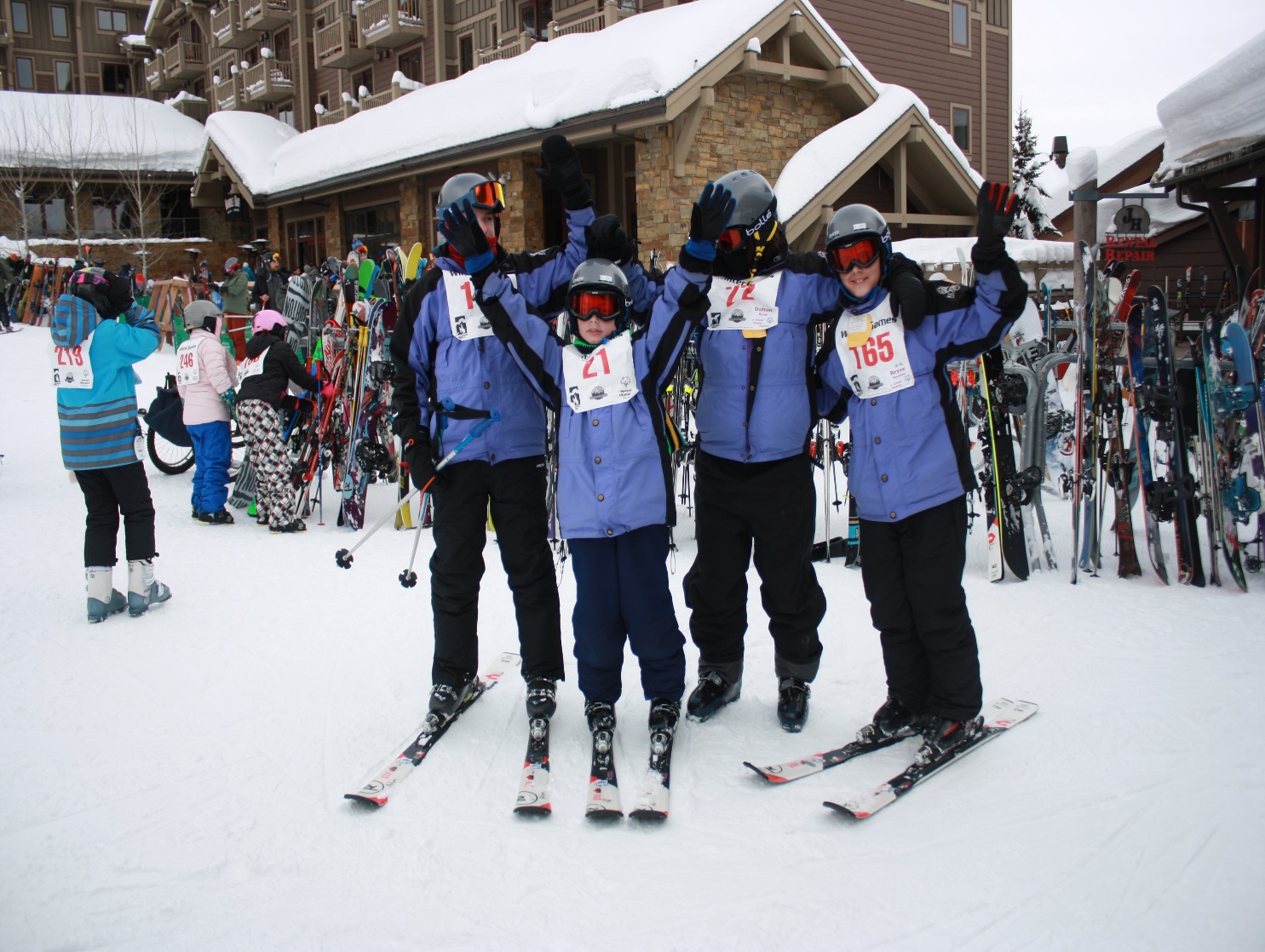 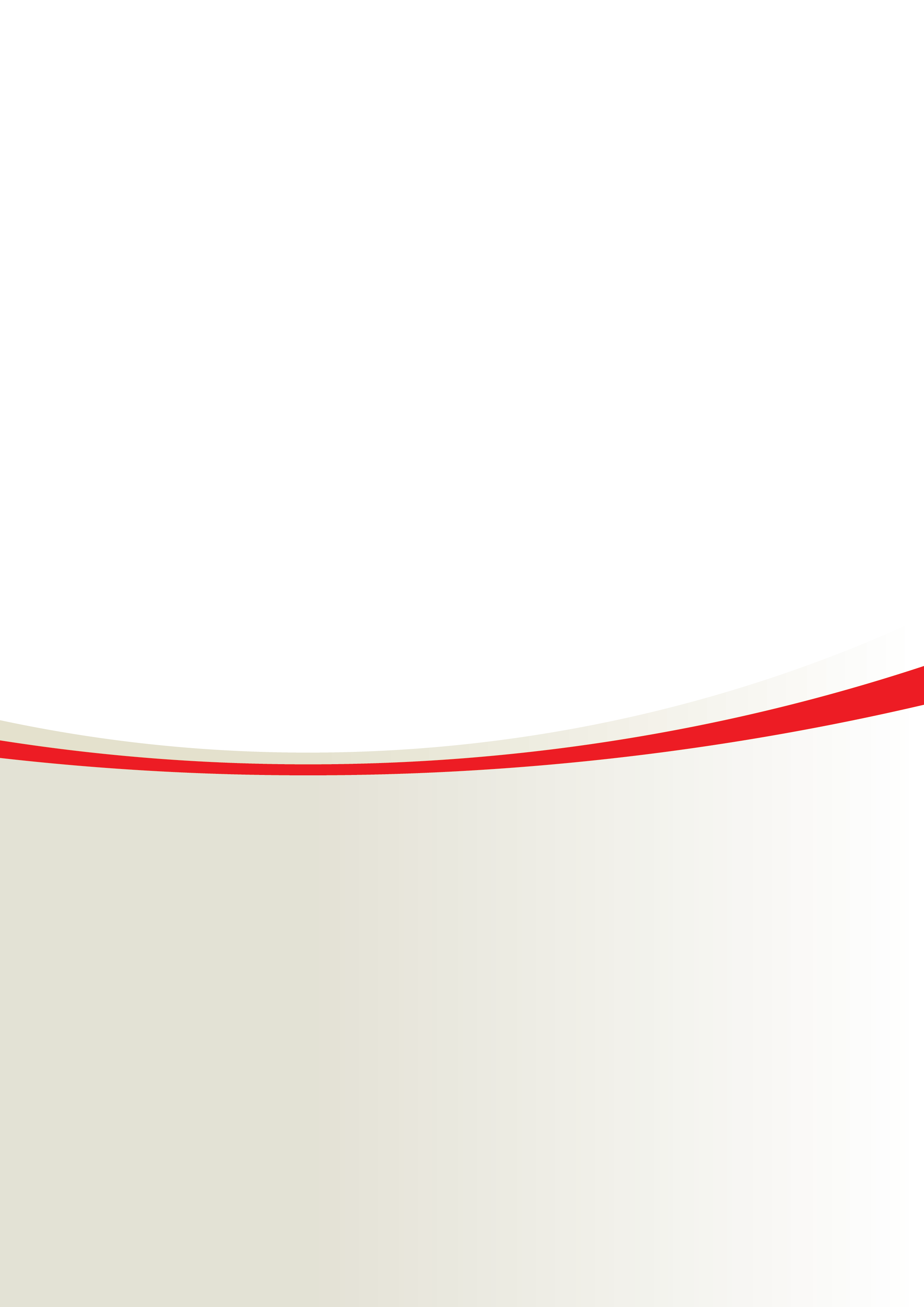 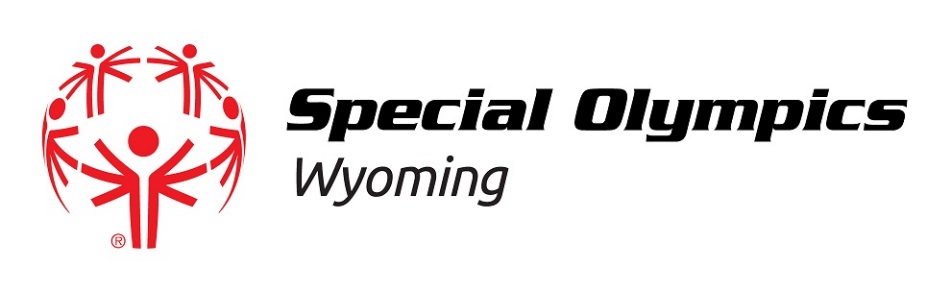 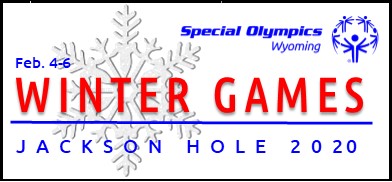 2020 Winter Games 			Information GuideTable of ContentsMinimum Training RequirementsThe minimum training requirements are sport specific and must be achieved by state Winter Games. It is important that athletes are trained by trained, preferably certified coaches for the appropriate amount of training weeks/hours per the requirements below. This ensures athletes gain enough sports skills and experience to successfully compete in competitions. Hours at Area Games competition are credited towards these requirements. Alpine/Snowboard	8-10 weeks	or	12 hoursCross Country	8-10 weeks	or	12 hoursSnowshoe		8-10 weeks	or	12 hoursArea GamesAthletes are required to compete at Area Games prior to State competitions.  The only exception is if a sport is not available for participation at area competition.Please contact the Area Games Coordinator, listed below, about competition details:Area Games registrations can be found on the Special Olympics Wyoming website on the Area Games page or on the Winter Games page.NOTE: All material in this document is relevant to area competitions except for information on schedules, housing, meals, volunteers, and special events.State Winter Games Events OfferedEach athlete is allowed to compete in ONE SPORT ONLY.ALPINE:*Sit Skiers please note on registration*Level 1 athletes may be entered in an assisted event which allows for a coach on the courseSNOWBOARD:CROSS COUNTRY:SNOWSHOE:Tentative Block ScheduleAll athletes must compete in a time trial on Wednesday morning (in cross country and snowshoe they may compete in two).  The Games Management software will automatically enter athletes in appropriate time trial events. Athletes should choose one event per block; exception is CC & SS may add one relay. Note: Athletes entered in relays must compete in a time trial for the individual event that constitutes one “leg” of the relay. Cost:There is a $42.50 assessment fee for registered athletes, Unified Sports® partners, coaches and chaperones.  This fee covers costs of meals (two breakfasts, two lunches and two dinners) and associated competition costs (facility fees, rental equipment, supplies, and awards).Divisioning:Age Divisions: 8-15, 16-21, 22+Divisions may be combined or subdivided according to the number of participants.  Divisions will have a maximum of 8 participants.Awards:Individual medals will be awarded to the first 3 places in each division. Ribbons will be awarded to the remainder. Awards will be presented immediately following the conclusion of each heat.Meals:The following meals will be offered at the 2020 Winter Games:*Meal locations may be subject to change.Notes regarding meals:If you or your athletes have specific dietary needs or do not like meals choices, please make arrangements to bring your own lunch, dinner or breakfast.Special Olympics will not reimburse you if you choose not to eat one of our prearranged meals and go off site for food.It is important that local coordinators provide an accurate number of meals on the Delegation Registration Form for athletes, volunteers, and families to keep costs down.Please list the total number of extra meals expected for those other than participates on the registration cover page. Housing Information Teams are responsible for making their own hotel reservations.  Snow King Resort is the host hotel again for the 2020 Winter Games; rooms are available for $118 per night (*prices have changed from previously listed $109) and can book directly online at https://www.snowking.com/jackson_special_offers/Cyber-Weekend-Sale-40-Off-Lodging/?gclid=EAIaIQobChMImvXOk_j-5QIVkiCtBh1QhgnqEAAYASAAEgLsJPD_BwE Facilities	 Alpine EventsJackson Hole Mountain Resort3395 Cody Ln.Teton Village, WY 83025307.733.2292Banquet & Host HotelSnow King Resort400 E. Snow King Ave.Jackson, WY 83001307.733.5200BreakfastElk’s Lodge270 W. BroadwayJackson, WY 83001307.733.1713Opening CeremoniesJackson Hole High School1910 High School Rd.Jackson, WY 83001307.732.3700Snowshoe & Cross County EventsTBDSpecial EventsTorch RunTuesday, February 4, 2020		2:00pm-2:30pm	Town SquareTorch Run CeremoniesTuesday, February 4, 2020		2:30pm		Town SquareOpening CeremoniesTuesday, February 4, 2020		7:00pm-8:00pm	Jackson Hole High SchoolFeaturing:	Entertainment, Law Enforcement Torch LightingVictory Banquet & DanceWednesday, February 5, 2020 	6:00pm-9:30pm	Snow King ResortFeaturing:Buffet style dinner & dance partyTheme:  Favorite Disney Characters State Winter Games- Games Management Team (GMT)Special Olympics Wyoming would like to thank the Winter Games GMT for their hard work leading up to and at Winter Games.  The GMT is made up of volunteers around Wyoming that work hard to ensure the 2020 Winter Games is the best possible experience for athletes, families and volunteers!	Additional members may be added as they join our team!Families Information & ActivitiesSpecial Olympics Wyoming knows the importance of family support to our athletes. As a thank you to family members we include their participation in most activities at competition.Winter Games General RulesThe official Special Olympics Sports Rules for Alpine Skiing, Snowboarding, Snowshoeing and Cross Country Skiing shall govern al Special Olympics competitions.  All Special Olympics rules have been created based on National Governing Body (NGB) rules and NBG rules shall be employed except when they are in conflict with Special Olympic modifications.  All Special Olympics official rules can be found at http://www.sowy.org/index.php/resources/sports-coaches-resources. Athletes can compete in one sport.Athletes must have completed training requirements and competed at Area Games before competing at Winter Games.Athletes may not compete in the same event in Unified Sports AND traditional Special Olympics competition.Please make every effort to match athletes with partners of similar age and ability.In order to properly division athletes for competition and provide the best competition possible for all participants, it is imperative that accurate and recent scores/times are provided on registration for every participant in every event. Assisted Rules: Athlete starts behind the start line with a walking aid. Athlete walks using a walking aid.  Athlete stays in his/her designated lane. Athlete may not receive physical assistance from coaches, officials that provides forward momentum etc. The following rules are for athletes with visual or hearing impairments:A rope or sighted guide runner may be provided to assist athletes who are visually impaired. A sighted guide runner may not be ahead of the athlete in any manner. At no time may the guide runner pull the athlete or propel the athlete forward by pushing. A tap start will be used for an athlete who is both deaf and blind. Guide runners must wear a bright orange running vest so that they are clearly distinguished from competitors.Attire and EquipmentAthletes must wear athletic attire appropriate for their sport and weather conditions.  Please refer to the Coordinators Manual Page on our website.Special Olympics requires that all teams ordering any new equipment with a Special Olympics North America approved logo send proof to Erin Gamroth.  Erin will provide quick response and will not delay the printing process at any point. Questions regarding logo use or any other branding questions should be directed to Bill at specialevents@specialolympicswy.org or (307)235-3062. Jeans not appropriate for any competitors.Teams must provide their own adaptive equipment for all sports.A helmet is required for all athletes training and/or competing in Alpine and Snowboard events.  Special Olympics North America has updated their helmet regulations for Alpine Skiing. The new regulations are;Under the new regulations, helmets must bear a CE mark and conform to recognized and appropriate standards such as CEH.Din 1077, ASTM F2040, SNELL S98 or RS 98. In addition, in order to attest that a helmet fulfills all FIS requirements, it must have a conformity label affixed by the manufacturer in a non-removable way, at the back of the helmet, in a position where it is not covered by the goggle strap. The conformity label must contain the text “Conform to FIS Specifications RH 2013”.Special Olympics Wyoming will allow the use of current helmets but when purchasing any new helmets, you must follow these new regulations. Registration Instructions for 2020 Winter Area and State GamesThe following forms must be included for your registration to be complete:Form 1: Delegation Registration Cover SheetForm 2: Sports Registrations OR GMS Exchange fileNote: You must complete registration forms for Area Games AND registration forms for State Games by designated deadlines.  All forms can be found on the Winter Games page of the website.Please send registration materials to the following:Contact Bobby Casey for any technical support or additional assistance: program@specialolympicswy.org or (307) 235-3062.AreaDate(s)Date(s)LocationContactPhoneEmailI1/241/24Meadowlark Ski ResortKaren Beddoes307.330.4153AreaI@specialolympicswy.org IITBDTBDTBDCrystal Fry307.679.9114AreaII@specialolympicswy.org IIITBDSnowy RangeSnowy RangeMarsha Dial307.220.0253AreaIII@specialolympicswy.org IV1/241/24Terry PeakCarrie Pilcher307.751.0539AreaIV@specialolympicswy.org V1/251/25Hogadon/Casper MtnDan Lang307.235.3062fieldservices@specialolympicswy.org Beginner/ Lower Ability EventsOfficial EventsGlide Event10 meter WalkSuper GlideSlalomSuper G SlalomGiant SlalomBeginner/ Lower Ability EventsOfficial EventsSuper GlideSlalomSuper G SlalomGiant SlalomBeginner/ Lower Ability EventsHigher Ability EventsRelay Events10 m Ski Race10 m Assisted Ski Race25 m Ski Race25 m Assisted Ski Race50 m Ski Race100 m Ski Race500 m Ski Race1 km Ski Race3 km Ski Race5 km Ski Race4 x 1 km Relay4 x 1km Unified Sports RelayBeginner/Lower Ability EventsHigher Ability EventsRelay Events25 m Race25 m Assisted Race50 m Race50 m Assisted Race100 m Race200 m Race400 m Race800 m Race1600 m Race4 x 100 m Relay4 x 100 m Unified Sports Relay4 x 400 m Relay4 x 400 m Unified Sports RelayFebruary 5thWednesday AMFebruary 5thWednesday PMFebruary 6thThursday AMFebruary 6thThursday PMAlpine (JHMR)Time Trials(Modified Giant Slalom for all Alpine Athletes)Glide EventSlalom I,II,IIISuper Glide10 Meter WalkGiant Slalom I, II, IIISuper G Slalom IIISuper G Slalom I, IISnowboard(JHMR)Time Trials(Modified Giant Slalom for all Snowboard Athletes)Glide EventSlalom I,II, IIISuper GlideGiant Slalom I, II, IIISuper G Slalom IIISuper G Slalom I, IICross Country (TBD)Time Trials*Short Distances(10m, 25m, 50m) will complete a 25m time trial*Medium (100m & 500m) will complete a 100 meter time trial*Long (1k, 3k, 5k) will complete a 1k time trial10 meter Ski Race10 meter Assisted Race100 meter CC Ski Race3 kilometer CC Ski Race25 meter Ski Race25 meter Assisted Race500 meter CC Ski Race5 kilometer CC Ski Race50 meter CC Ski Race1 kilometer CC Ski Race4x1 kilometer CC Relay4x1 kilometer Unified Sports RelaySnowshoe(TBD)Time Trials*Short Distances(25m, 50m, 100m) will complete a 50m time trial*Long (200m, 400m, 800m, 1600m) will complete a 200 meter time trial800 meter Race100 meter Race4x400 meter Relay4x400 meter Unified Sports® Relay400 meter Race50 meter Race50 meter Assisted Race4x100 meter Relay4x100 meter Unified Sports® Relay200 meter Race25 meter Race25 meter Assisted Race1600 meter RaceTuesday, Feb 4Wednesday, Feb 5Thursday, Feb 6BreakfastElk’s LodgeElk’s LodgeLunchCompetition SitesCompetition SitesDinnerJackson Hole HSSnow King ResortKaren BeddoesSnowshoe DirectorCarolyn BurkeVolunteer CoordinatorChristy FoxAlpine DirectorSmokey RheaOpening CeremoniesAl ZuckermanX Country DirectorJess McMillanJHMR LiaisonCompetitionRegistration DeadlineForms Returned To:Area IFriday, January 10thKaren BeddoesArea II TBDCrystal Fry Area IIITBDMarsha DialArea IV Friday, January 10thCarrie PilcherArea VMonday, January 13thDan LangState GamesTuesday, January 21stBobby Casey